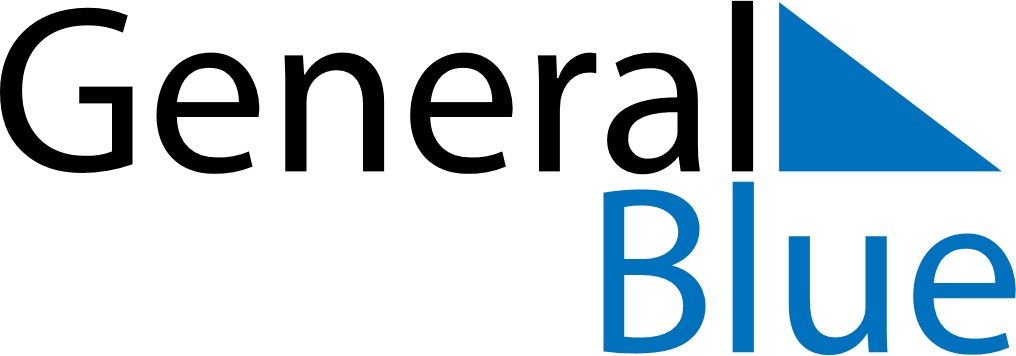 Dominica 2020 HolidaysDominica 2020 HolidaysDATENAME OF HOLIDAYJanuary 1, 2020WednesdayNew Year’s DayFebruary 24, 2020MondayCarnival MondayFebruary 25, 2020TuesdayCarnival TuesdayApril 10, 2020FridayGood FridayApril 12, 2020SundayEaster SundayApril 13, 2020MondayEaster MondayMay 1, 2020FridayLabour DayMay 31, 2020SundayPentecostJune 1, 2020MondayWhit MondayAugust 3, 2020MondayEmancipation DayNovember 3, 2020TuesdayIndependence DayNovember 4, 2020WednesdayNational Day of Community ServiceDecember 25, 2020FridayChristmas DayDecember 26, 2020SaturdayBoxing Day